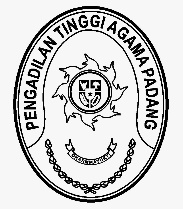 MAHKAMAH AGUNG REPUBLIK INDONESIADIREKTORAT JENDERAL BADAN PERADILAN AGAMAPENGADILAN TINGGI AGAMA PADANGJalan By Pass KM 24, Batipuh Panjang, Koto TangahKota Padang, Sumatera Barat 25171 www.pta-padang.go.id, admin@pta-padang.go.idNomor	: /SEK.PTA.W3-A/RA1.8/X/2023	3 Oktober 2023Lampiran	:	1 suratPerihal	:	Permohonan Persetujuan Revisi Anggaran 	  Satuan Kerja Pengadilan Agama BukittinggiYth. Sekretaris MA RIc.q Kepala Biro Keuangan BUA MA-RIdi JakartaAssalamu’alaikum Wr. Wb.Sehubungan dengan surat Sekretaris Pengadilan Agama Bukittinggi nomor 2782/SEK.W3-A4/RA1.6/X/2023 tanggal 3 Oktober 2023 perihal Permohonan Persetujuan/Ijin Revisi Anggaran Akun Belanja Modal Peralatan dan Mesin (532111), bersama ini kami teruskan surat tersebut dengan harapan dapat disetujui.Demikian disampaikan, atas perhatiannya diucapkan terima kasih.Wassalam,Plh. SekretarisIsmail, S.H.I, M.A.Tembusan:Ketua Pengadilan Tinggi Agama Padang sebagai laporan;Sekretaris Pengadilan Agama Bukittinggi